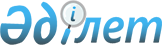 "Үржар аудандық мәслихатының аппараты" мемлекеттік мекемесінің "Б" корпусы мемлекеттік әкімшілік қызметшілерінің қызметін бағалаудың әдістемесін бекіту туралы
					
			Күшін жойған
			
			
		
					Шығыс Қазақстан облысы Үржар аудандық мәслихатының 2018 жылғы 20 наурыздағы № 25-263/VI шешімі. Шығыс Қазақстан облысының Әділет департаментінде 2018 жылғы 10 сәуірде № 5604 болып тіркелді. Күші жойылды - Абай облысы Үржар аудандық мәслихатының 2023 жылғы 11 сәуірдегі № 1-13/VIII шешімі
      Ескерту. Күші жойылды - Абай облысы Үржар аудандық мәслихатының 11.04.2023 № 1-13/VIII (алғашқы ресми жарияланған күнінен кейін күнтізбелік он күн өткен соң қолданысқа енгізіледі) шешімімен.
      Қазақстан Республикасының 2015 жылғы 23 қарашадағы "Қазақстан Республикасының мемлекеттік қызметі туралы" Заңының 33-бабы 5 - тармағына сәйкес және Қазақстан Республикасы Мемлекеттік қызмет істері және сыбайлас жемқорлыққа қарсы іс-қимыл агенттігі Төрағасының 2018 жылғы 16 қаңтарындағы № 13 бұйрығымен бекітілген "Б" корпусы мемлекеттік әкімшілік қызметшілерінің қызметін бағалаудың үлгілік әдістемесі (нормативтік құқықтық актілерді мемлекеттік тіркеу Тізілімінде № 16299 болып тіркелген) негізінде Үржар аудандық мәслихаты ШЕШІМ ҚАБЫЛДАДЫ:
      1. Қоса беріліп отырған "Үржар аудандық мәслихатының аппараты" мемлекеттік мекемесінің "Б" корпусы мемлекеттік әкімшілік қызметшілерінің қызметін бағалаудың әдістемесі бекітілсін.
      2. Үржар аудандық мәслихаттың 2017 жылғы 12 сәуіріндегі № 12-136/VI "Үржар аудандық мәслихатының аппараты" мемлекеттік мекемесінің "Б" корпусы мемлекеттік әкімшілік қызметшілерінің қызметін бағалаудың әдістемесін бекіту туралы" (Нормативтік құқықтық актілерді мемлекеттік тіркеу Тізілімінде 5017 нөмірімен тіркелген, 2017 жылғы 25 мамырдағы Қазақстан Республикасының нормативтық құқықтық актілерінің электрондық түрдегі Эталондық бақылау банкінде және "Пульс времени/Уақыт тынысы" газетінің 2017 жылдың 5 маусымында жарияланған) шешімі күші жойылды деп танылсын.
      3. Осы шешім оның алғаш рет ресми жарияланған күнінен кейін күнтізбелік он күн өткен соң қолданысқа енгізіледі. "Үржар аудандық мәслихатының аппараты" мемлекетік мекемесінің "Б" корпусы мемлекетік әкімшілік қызметшілерінің қызметін бағалаудың әдістемесі 1-тарау. Жалпы ережелер
      1. Осы "Үржар аудандық мәслихатының аппараты" мемлекеттік мекемесінің "Б" корпусы мемлекеттік әкімшілік қызметшілерінің қызметін бағалаудың әдістемесі (бұдан әрі - Әдістеме) Қазақстан Республикасының 2015 жылғы 23 қарашадағы "Қазақстан Республикасының мемлекеттік қызметі туралы" Заңы 33-бабының 5 - тармағына сәйкес және Қазақстан Республикасы Мемлекеттік қызмет істері және сыбайлас жемқорлыққа қарсы іс-қимыл агенттігінің Төрағасының 2018 жылғы 16 қаңтарындағы № 13 бұйрығымен бекітілген "Б" корпусы мемлекеттік әкімшілік қызметшілерінің қызметін бағалаудың үлгілік әдістемесі (нормативтік құқықтық актілерді мемлекеттік тіркеу Тізілімінде № 16299 болып тіркелген) негізінде әзірленді және "Үржар аудандық мәслихатының аппараты" мемлекеттік мекемесінің "Б" корпусы мемлекеттік әкімшілік қызметшілерінің (бұдан әрі - "Б" корпусының қызметшілері) қызметін бағалау тәртібін айқындайды.
      2. Осы Әдістемеде қолданылатын негізгі ұғымдар:
      1) тікелей басшы – дербес бағынысында болып табылатын бағаланушы қызметшіге қатысты тұлға;
      2) нысаналы мақсатты индикаторлар (бұдан әрі – НМИ) – мемлекеттік органның стратегиялық жоспарына, саяси мемлекеттік қызметшінің меморандумына "А" корпусы қызметшісінің келісіміне немесе "Б" корпусы қызметшісінің қызметінің ерекшелігіне сәйкес (процесстік жұмысты қоспағанда) белгіленетін, "Б" корпусы қызметшілері қол жеткізген жағдайда олардың қызметінің тиімділігін дәлелдейтін көрсеткіштер;
      3) жеке жұмыс жоспары – "Б" корпусы қызметшісінің бағалау кезеңіне НМИ қарастырылған және тікелей басшысымен бірлесіп құрылатын, жоғары тұрған басшымен бекітілген құжат;
      4) құзыреттер – нақты мемлекеттік лауазымда кәсіби қызметті тиімді түрде атқару үшін қажетті білімнің, икемнің және дағдылардың жиынтығы;
      5) мінез-құлық индикаторы – "Б" корпусы қызметшісінің мінез-құлық және құзыреттер деңгейі көрінісінің сипаттамасы; 
      3. "Б" корпусы қызметшілерінің қызметін бағалау (бұдан әрі – бағалау) олардың жұмысының сапасы мен тиімділігін айқындау үшін өткізіледі.
      4. "Б" корпусы қызметшісінің нақты лауазымға келу мерзімі үш айдан кем болған жағдайда соның ішінде әлеуметтік демалыстан шыққаннан немесе оқуды аяқтағаннан кейін, сондай-ақ сынақ мерзімінде бағалау өткізілмейді.
      Бағалауды өткізу кезінде "Б" корпусы қызметшілері еңбек демалысында, жалақы сақталмайтын демалысында, уақытша еңбекке жарамсыздығы кезеңінде, іс-сапарда немесе тағылымдамада болғанда, сондай-ақ қайта даярлауға, біліктілігін арттыруға жіберілгенде жұмысына қайта кіріскеннен кейін 5 жұмыс күні ішінде бағалаудан өтеді. 
      5. Бағалауды өткізу үшін, Үржар аудандық мәслихатының хатшысымен ұйымдастыру-кадр бөлімі жұмыс органы болып табылатын Бағалау жөніндегі комиссия (бұдан әрі - Комиссия) құрылады. 
      Комиссия құрамы мәслихат хатшысымен анықталады, комиссия мүшелерінің саны 5 адамнан кем болмауы тиіс.
      6. Бағалау екі жеке бағыт бойынша жүргізіледі:
      1) НМИ жетістіктерін бағалау;
      2) "Б" корпусы қызметшілерінің құзыреттерін бағалау.
      7. НМИ орындалуын бағалау нәтижелері бонустар төлеу, көтермелеу, ротациялау, мемлекеттік лауазымдардан төмендету немесе босату үшін шешім қабылдауға негіз болып табылады. 
      Құзыреттерді бағалау нәтижелері "Б" корпусы қызметшісінің қажетті құзыреттерін дамытуға негіз болып табылады. Бұл ретте, құзыреттерді бағалау нәтижелері бонустар төлеуге, көтермелеуге, ротациялауға, мемлекеттік лауазымдардан төмендетуге немесе босатуға әсер етпейді. 
      8. Бағалауға байланысты құжаттар ұйымдастыру-кадр қызметінде бағалау аяқталғаннан кейін үш жыл бойы сақталады. 2-тарау. НМИ анықтау тәртібі
      9. Бағалау кезеңі басталғаннан кейін 10 жұмыс күні ішінде "Б" корпусы әкімшілік мемлекеттік қызметшісінің НМИ мәслихат хатшысымен жеке жұмыс жоспарында осы Әдістеменің 1-қосымшасына сәйкес нысанда анықталады.
      10. Жеке жұмыс жоспары тиісті НМИ әзірленген соң, ол бекіту үшін мәслихат хатшысының қарауына енгізіледі.
      11. НМИ осы Әдістеменің 12-тармағында көрсетілген талаптарға сәйкес келмесе мәслихат хатшысы жеке жұмыс жоспарын түзетуге қайтарады.
      Жеке жұмыс жоспарын мәслихат хатшысының қарауына қайта енгізу, түзетуге жолданған күннен бастап 2 жұмыс күнінен кешіктірілмей жүзеге асырылады.
      12. НМИ:
      1) нақты (күтілетін оң өзгерістер көрсетіле отырып қол жеткізуге тиісті нәтиже анық белгіленеді);
      2) өлшемді (НМИ өлшеу үшін нақты критерийлер белгіленеді);
      3) қолжетімді (НМИ қолда бар ресурстарды, құзыреттер мен шектеулерді ескере отырып белгіленеді);
      4) уақытпен шектеулі (НМИ қол жеткізу мерзімі белгіленеді);
      5) мемлекеттік органның стратегиялық мақсатын, саяси қызметшінің меморандумын немесе "А" корпусы қызметшісінің келісімін жүзеге асыруға бағытталған болуы тиіс.
      13. НМИ саны 5 құрайды.
      14. Жеке жұмыс жоспары ұйымдастыру – кадр қызметінде сақталады. 3-тарау. НМИ жетістігін бағалау тәртібі
      15. Жеке жұмыс жоспарында көрсетілген НМИ жетістігіне бақылау жүргізу мақсатында ұйымдастыру-кадр бөлімінің басшысы НМИ-да белгіленген жетістіктерге тоқсан сайын мониторинг жүргізеді. 
      Тоқсан сайынғы мониторинг қортындысы бойынша тікелей басшы бағалауға жататын "Б" корпусы қызметшісіне НМИ-ге жету және сол үшін қажетті шаралар бойынша жазбаша ұсыныстар береді.
      16. Бағалауды өткізу үшін "Б" корпусы қызметшісінің ұйымдастыру-кадр бөлімінің басшысы осы Әдістеменің 2-қосымшасына сәйкес нысанда НМИ бойынша бағалау парағын толтырады және оған қол қояды. 
      17. Жеке жұмыс жоспарының жүзеге асырылуын бағалау жеке жұмыс жоспары құрылған жыл қорытындысы бойынша НМИ бағалау негізінде келесі тәртіпте жүзеге асырылады.
      НМИ барлығы орындалған жағдайда "өте жақсы" баға қойылады.
      НМИ санының 5-нен 4-і орындалған жағдайда "тиімді" баға қойылады.
      НМИ санының 5-нен 3-і орындалған жағдайда "қанағаттанарлық" баға қойылады.
      НМИ санының 5-нен 3-тен азы орындалған жағдайда "қанағаттанарлықсыз" баға қойылады.
      НМИ-дің орындалуы жеке жоспарда қарастырылған барлық көрсеткіштердің толық орындалуын көздейді.
      18. Бағалау парағы ұйымдастыру-кадр бөлімінің басшысы толтырылғаннан кейін, ол мәслихат хатшысының қарауына енгізіледі.
      19. "Б" корпусы қызметшісінің бағалау парағын қарау қорытындысы бойынша мәслихат хатшысымен келесі шешімдердің бірі қабылданады:
      1) бағалаумен келісу;
      2) түзетуге жіберу. 
      20. Бағалау парағы НМИ қол жеткізуін дәлелдейтін фактілердің жеткіліксіздігі немесе дәйексіздігі болған жағдайда түзетуге жолданады. 
      21. Бағалау парағын мәслихат хатшысының қарауына қайта енгізу, оны түзетуге жолдағаннан кейін 2 жұмыс күнінен кешіктірілмей жүзеге асырылады. 
      22. Мәслихат хатшысымен бағалау парағына қол қойылғаннан кейін ұйымдастыру-кадр қызметі 2 жұмыс күнінен кешіктірмей оны Комиссияның қарауына ұсынады. 4-тарау. Құзыреттерді бағалау тәртібі
      23. Құзыреттерді бағалау мәслихат хатшысымен жүргізіледі және оның нәтижесі бойынша осы Әдістеменің 3-қосымшасына сәйкес нысан бойынша бағалау парағы толтырылады.
      24. Бағалау парағын толтыру барысында әр құзырет бойынша "Б" корпусы мемлекеттік лауазымдар санаттары үшін осы Әдістеменің 4-қосымшасымен көзделген мінез-құлық индикторларының жиынтығын басшылыққа алу қажет. Бір құзырет бойынша мінез-құлық индикаторларының саны 10-нан аспайды.
      25. Қызметші құзыретінің даму деңгейі бағалау кезеңінде оның қызметінде көрінген мінез-құлық индикторларының санымен келесі тәртіпте анықталады:
      1) қызметшінің қызметінде белгілі бір құзыретпен көзделген мінез-құлық индикторларының 3/4 немесе одан көбі байқалған жағдайда "күтілген нәтижеге сәйкес" бағасы қойылады.
      2) қызметшінің қызметі нақты құзыретпен көзделген мінез-құлық индикторларының 3/4-нен кеміне сәйкес келмесе, бағаланатын құзырет бойынша "күтілген нәтижеге сәйкес емес" бағасы қойылады.
      26. Мәслихат хатшысымен бағалау парағына қол қойылғаннан кейін ұйымдастыру-кадр бөлімі қызметі 2 жұмыс күнінен кешіктірмей оны Комиссияның қарауына ұсынады. 5-тарау. Бағалау нәтижелерін Комиссиямен қарау және бағалау нәтижесіне шағымдану
      27. Ұйымдастыру-кадр басқару қызметі Комиссия төрағасының келісімімен бағалауды өткізу кестесін қалыптастырады және бағалауды өткізуге дейін жеті жұмыс күні аралығында бағалауды жүргізетін тұлғаларды бағалау жүргізу туралы хабарлайды.
      28. Комиссияның отырысы оның құрамының кем дегенде үштен екісі қатысқан жағдайда өкілетті болып есептеледі.
      29. Комиссияның төрағасын не мүшесін алмастыру комиссияны құру туралы өкімге өзгертулер енгізу арқылы мәслихат хатшысының шешімі бойынша жүзеге асырылады.
      30. Комиссияның шешімі ашық дауыс беру арқылы қабылданады.
      31. Дауыс беру қорытындысы Комиссия мүшелерінің көпшілік дауысымен айқындалады. Дауыс саны тең болған жағдайда, бағалау жөніндегі комиссия төрағасының дауысы шешуші болып табылады.
      32. Комиссияның хатшысы ұйымдастыру-кадр басқару қызметінің қызметшісі болып табылады. Комиссияның хатшысы дауыс беруге қатыспайды.
      33. Ұйымдастыру-кадр басқару қызметі Комиссия төрағасымен келісілген мерзімдерге Комиссия отырысының өткізілуін қамтамасыз етеді.
      34. Персоналды басқару қызметі Комиссияның отырысына келесі құжаттарды ұсынады:
      1) толтырылған бағалау парақтарын;
      2) осы Әдістеменің 5-қосымшасына сәйкес Комиссия отырысының хаттамасының жобасын;
      35. Комиссия бағалау нәтижелерін қарайды да келесі шешімдердің біреуін қабылдайды:
      1) бағалау нәтижелерін бекіту;
      2) бағалау нәтижелерін қайта қарау.
      36. Бағалау нәтижелерін қайта қарау туралы шешім қабылданған жағдайда Комиссия бағалау нәтижесін түзетіп, оны хаттаманың "Бағалау нәтижелері комиссиямен түзетілуі (бар болған жағдайда)" графасында көрсетіледі.
      37. Бағалаудың нәтижелері мәслихат хатшысымен бекітіледі және осы Әдістеменің 5-қосымшасына сәйкес нысан бойынша тиісті хаттамасында тіркеледі.
      38. Ұйымдастыру-кадр басқару қызметі "Б" корпусының қызметшісін бағалау нәтижелерімен ол аяқталған соң екі жұмыс күні ішінде таныстырады.
      39. "Б" корпусының қызметшісін бағалау нәтижелерімен таныстыру жазбаша түрде жүргізіледі. Қызметші танысудан бас тартқан жағдайда, еркін түрде акт құрылып, персоналды басқару қызметімен және мемлекеттік органның басқа екі қызметшісімен қол қойылған акт толтырылады.
      Бұл ретте танысудан бас тартқан қызметшілерге бағалау нәтижелері мемлекеттік органдардың интранет-порталы және/немесе мемлекеттік қызмет персоналы бойынша автоматтандырылған бірыңғай дерекқор (ақпараттық жүйенің) не электрондық құжат айналымы жүйесі арқылы осы Әдістеменің 38-тармағында көрсетілген мерзімде жолданады.
      Ескерту. 39 тармақ жаңа редакцияда - Шығыс Қазақстан облысы Үржар аудандық мәслихатының 06.04.2022 № 14-228/VII шешімімен (алғашқы ресми жарияланған күнінен кеиін күнтізбелік он күн өткен соң қолданысқа енгізіледі).

      40. Алып тасталды - Шығыс Қазақстан облысы Үржар аудандық мәслихатының 06.04.2022 № 14-228/VII шешімімен (алғашқы ресми жарияланған күнінен кейін он күнтізбелік күн өткен соң қолданысқа енгізіледі).


      41. "Б" корпусы қызметшісінің Комиссия шешіміне шағымдануы мемлекеттік қызмет істері жөніндегі уәкілетті органда немесе оның аумақтық департаментінде шешім шыққан күннен бастап он жұмыс күні ішінде жүзеге асырылады. Шағымдарды қарау қорытындысы бойынша мемлекеттік қызмет істері жөніндегі уәкілетті орган келесі шешімдердің біреуін қабылдайды:
      1) мемлекеттік органға Комиссия шешімін жойып, "Б" корпусы қызметшісінің бағалау нәтижесін қайта қарау бойынша ұсыныс беру;
      2) "Б" корпусы қызметшісінің бағалау нәтижесін қайта қараусыз қалдыру.
      42. "Б" корпусы қызметшісі бағалау нәтижелеріне сот тәртібінде шағымдануға құқылы. "Үржар аудандық мәслихат аппараты" мемлекеттік мекемесінің "Б" корпусы мемлекеттік әкімшілік қызметшісінің жеке жұмыс жоспары
      __________________________________ жыл (жеке жоспар құрастырылатын кезең)
      Қызметшінің (тегі, аты, әкесінің аты (болған жағдайда)________________________ Қызметшінің лауазымы: __________________________________________________ Қызметшінің құрылымдық бөлімшесінің атауы: ______________________________ ________________________________________________________________________
      * Нысаналы мақсатты индикатор қол жеткізуден күтілетін оң өзгерістер НМИ бойынша бағалау парағы
      _________________________________________________ (Т.А.Ә., бағаланатын тұлғаның лауазымы) ____________________________________ (бағаланатын кезең)
      Бағалау нәтижесі __________________________________________________                                           (қанағаттанарлықсыз, қанағаттанарлық, тиімді, өте жақсы) Құзыреттер бойынша бағалау парағы
      _________________ жыл     (бағаланатын жыл)
      Бағаланатын қызметшінің (тегі, аты, әкесінің аты (болған жағдайда) __________________________________________________________________ Бағаланатын қызметшінің лауазымы: __________________________________ Бағаланатын қызметшінің құрылымдық бөлімшесінің атауы: __________________________________________________________________
      *Лауазымдық міндеттеріне мемлекеттік қызмет көрсету мәселелері жатпайтын "Б" корпусының мемлекеттік қызметшілері "Қызметті тұтынушыға бағдарлану" және "Қызметті тұтынушыларды хабарландыру" құзыреттері бойынша бағаланбайды. Құзыреттердің мінез-құлық индикаторлары Бағалау жөніндегі комиссия отырысының хаттамасы
      ______________________________________________ (мемлекеттік органның атауы) ______________________________________________ бағалау мерзімі жыл) Бағалау нәтижелері
      Комиссия қорытындысы: _______________________________________________
      Тексерілді:
      Комиссияның хатшысы: __________________________________ Күні: ________ (тегі, аты-жөні, қолы) Комиссияның төрағасы: __________________________________ Күні: _________ (тегі, аты-жөні, қолы) Комиссияның мүшесі: ____________________________________ Күні: _________ (тегі, аты-жөні, қолы)
					© 2012. Қазақстан Республикасы Әділет министрлігінің «Қазақстан Республикасының Заңнама және құқықтық ақпарат институты» ШЖҚ РМК
				
      Сессия төрағасы

Н. Жакиянова

      Үржар аудандық

      мәслихаттың хатшысы

К. Карашев
Үржар аудандық мәслихатының 
2018 жылғы 20 наурыздағы 
№ 25-263/VІ шешiмімен 
бекітілгенҮржар аудандық мәслихатының 
2018 жылғы 20 наурыздағы 
№ 25-263/VI шешіміне 
1-қосымша Нысан "БЕКІТЕМІН" 
Үржар аудандық мәслихатының 
хатшысы 
_________________________ 
(тегі, аты-жөнінің бірінші әріптері)
күні _____________________ 
қолы _____________________
№ п/п
Нысаналы мақсатты индикаторлардың атауы
Саяси мемлекеттік қызметшінің немесе "А" корпусы қызметішісі келісімінің қай көрсеткішінен немесе мемлекеттік жоспарлау жүйесінің құжатынан түйінделеді
Өлшем бірлігі
Жоспарлы мәні
Қол жеткізу мерзімдері
Түйінді нәтиже*
Қызметші ___________________________ (тегі, аты-жөнінің бірінші әріптері) күні _______________________ қолы ____________________
Тікелей басшы ___________________________ (тегі, аты-жөнінің бірінші әріптері) күні _______________________ қолы ____________________ Үржар аудандық мәслихатының 
2018 жылғы 20 наурыздағы 
№ 25-263/VI шешіміне 
2-қосымшаНысан "БЕКІТЕМІН" 
Үржар аудандық мәслихат 
хатшысы 
_________________________ 
(тегі, аты-жөнінің бірінші әріптері) 
күні _____________________ 
қолы _____________________
№
п/п
Нысаналы мақсатты индикаторлардың атауы
Өлшем бірлігі
Жоспарлы мәні
Нақты мәні
Көрсеткішке қол жетті/көрсеткішке қол жетпеді
Қызметші ___________________________ (тегі, аты-жөні) күні _______________________ қолы ____________________
Тікелей басшы ___________________________ (тегі, аты-жөні) қолы ____________________ Үржар аудандық мәслихатының 
2018 жылғы 20 наурыздағы 
№ 25-263/VI шешіміне 
3-қосымшаНысан
№ р/с
Құзыреттер атауы
Бағалау нәтижелері (күтілетін нәтижеге сәйкес/күтілетін нәтижеге сәйкес емес)
Қызметшіде байқамаған мінез-құлық индикатор атауы (күтілетін нәтижеге сәйкес емес бағасын алған жағдайда)
1
Қызметті басқару
2
Ынтымақтастық 
3
Шешім қабылдау
4
Жеделділік 
5
Өздігінен даму 
6
Қызметті тұтынушыға бағдарлану *
7
Қызметті тұтынушыларды хабарландыру *
8
Адалдық 
9
Жауапкершілік 
10
Бастамашылдық 
11
Стресске орнықтылық 
Қызметші ___________________________ (тегі, аты-жөні) күні _______________________ қолы ____________________
Тікелей басшы ___________________________ (тегі, аты-жөні) күні _______________________ қолы ____________________ Үржар аудандық мәслихатының 
2018 жылғы 20 наурыздағы 
№ 25-263/VI шешіміне 
4-қосымшаНысан
Құзыреттер атауы
Мемлекеттік әкімшілік лауазымдар санаты
Тиімді мінез-құлық индикаторлары
Тиімсіз мінез-құлық индикаторлары
Қызметтік басқару
E-2;
E-3 (құрылымдық бөлімшенің басшысы). 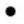 Бөлімшенің қызметін жоспарлау мен қамтамасыз етуге қажетті ақпараттарды жинақтап, талдайды және басшылыққа енгізеді;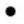 Сеніп тапсырылған ұжымның жұмысын жоспарлайды және ұйымдастырады, олардың жоспарланған нәтижелерге қол жеткізуіне ықпал етеді; 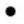 Қызметкерлердің қойылған міндеттердің орындалуы барысындағы қызметіне бақылау жүргізеді;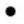 Бөлімше жұмысының нәтижелелілігін және сапасын қамтамасыз етеді.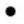 Бөлімшенің қызметін жоспарлау мен қамтамасыз етуге қажетті ақпараттарды жинақтап, талдамайды және басшылыққа енгізбейді;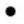 Сеніп тапсырылған ұжымның жұмысын жоспарламайды және ұйымдастырмайды, олардың жоспарланған нәтижелерге қол жеткізуіне ықпал етпейді; 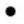 Қызметкерлердің қойылған міндеттердің орындалуына бақылау жүргізбейді;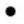 Бөлімше жұмысының нәтижелелілігін және сапасын қамтамасыз етпейді. 
Қызметтік басқару
E-4.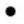 Басымдылығына қарай тапсырмаларды маңыздылығы ретімен қояды;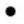 Басшылыққа сапалы құжаттар дайындайды және енгізеді.;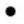 Өлшеулі уақыт жағдайында жұмыс жасай алады; 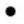 Белгіленген мерзімдерді сақтайды. 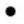 Тапсырмаларды жүйесіз орындайды; 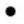 Сапасыз құжаттар әзірлейді;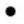 Жедел жұмыс жасамайды;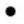 Белгіленген мерзімдерді сақтамайды.
Ынтымақтастық
E-2;
E-3 (құрылымдық бөлімшенің басшысы). 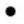 Ұжымда сенімді қарым-қатынас орнатады;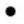 Бөлімшенің қоғаммен тиімді жұмысын ұйымдастыру бойынша ұсыныс жасайды;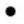 Бірлесіп жұмыс атқару үшін әріптестерімен тәжірибесімен және білімімен бөліседі;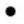 Әрқайсысының нәтижеге жетуге қосқан үлесін анықтайды. 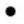 Ұжымда өзара сенімсіз қарым-қатынас орнатады;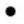 Бөлімше және қоғаммен тиімді жұмыс ұйымдастыру бойынша ұсыныс жасамайды;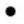 Бірлесіп жұмыс атқару үшін әріптестерімен тәжірибесімен және білімімен бөліспейді;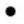 Бағыныстағы тұлғалардың нәтижеге жетуге қосқан үлесін анықтамайды. 
Ынтымақтастық
E-4.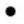 Ұжымның жұмысына үлесін қосады және қажет болған жағдайда түсіндірме үшін аса тәжірибелі әріптестеріне жүгінеді; 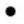 Мемлекеттік органдар мен ұжымдардың өкілдерімен және әріптестерімен қарым-қатынасты дамытады; 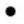 Талдау барысында пікір алмасады және талқылау нәтижесін ескере отырып, тапсырмаларды орындайды.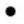 Жұмыста тұйықтық ұстанымын білдіреді және түсіндірме үшін аса тәжірибелі әріптестеріне жүгінбейді; 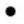 Әртүрлі мемлекеттік органдар мен ұйымдардың өкілдерімен және әріптестерімен өзара әрекеттеспейді; 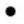 Әріптестерімен мәселелерді талқыламайды.
Шешім қабылдау
E-2;
E-3 (Құрылымдық бөлімшенің басшысы). 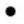 Бөлімше қызметін ұйымдастыруда тапсырмаларды дұрыс бөле алады; 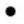 Шешім қабылдауда қажетті ақпараттарды жинауды ұйымдастырады; 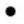 Шешім қабылдаудағы тәсілдерді ұжыммен талқылайды; 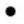 Әртүрлі дереккөздерден алынған мағлұматтарды ескере отырып, мүмкін болатын қауіптерді талдайды және болжамдайды;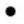 Мүмкін болатын қауіптер мен салдарларды ескере отырып, құзыреті шегінде шешім қабылдайды. 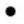 Бөлімше қызметін ұйымдастыруда тапсырмаларды дұрыс бөле алмайды; 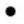 Шешім қабылдауда қажетті ақпараттарды жинауды сирек ұйымдастырады; 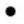 Шешім қабылдаудағы тәсілдерді ұжыммен талқылаудан бас тартады және басқалардың пікірін ескермейді; 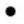 Әртүрлі дереккөздерден алынған мағлұматтарды ескермейді, мүмкін болатын қауіптерді талдамайды және болжамайды;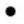 Шешім қабылдау барысында мүмкін болатын қауіптер мен салдарларды ескермейді. 
Шешім қабылдау
E-4.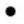 Қажетті мәліметтерді таба алады; 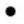 Мүмкін болатын қауіптерді ескере отырып, мәселелерді шешудің бірнеше жолын ұсынады; 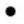 Өзінің пікірін негіздей алады. 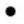 Қажетті мәліметтерді таба алмайды; 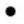 Мүмкін болатын қауіптерді ескермейді немесе мәселелерді шешудің альтернативасын ұсынбайды; 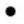 Негізсіз пікір білдіреді.
Қызметі тұтынушыға бағдарлану
E-2;
E-3 (Құрылымдық бөлімшенің басшысы). 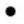 Сапалы қызмет көрсету жөніндегі жұмыстарды ұйымдастырады және туындаған мәселелерді шешеді; 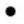 Кері байланысты қамтамасыз ету мақсатында қанағаттанушылық дейгейін анықтауға жағдай жасайды; 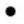 Қызмет көрсетудің сапасын бақылайды, сондай-ақ жеке үлгі болу арқылы көрсетеді.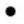 Сапалы қызмет көрсету жөніндегі жұмыстарды ұйымдастырмайды және туындаған мәселелерді шешпейді; 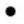 Кері байланысты қамтамасыз ету мақсатында қанағаттанушылық дейгейін анықтауға жағдай жасамайды; 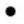 Сапасыз қызмет көрсетуге жол береді, қызықпаушылық білдіреді. 
Қызметі тұтынушыға бағдарлану
E-4.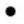 Сыпайы және тілектестікпен қызмет көрсетеді; 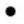 Қызмет көрсетуге қанағаттанушылық деңгейін талдайды және оларды жетілдірудің жөнінде ұсыныстар енгізеді; 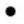 Қызмет көрсету сапасын жақсарту бойынша ұсыныс енгізеді. 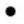 Қызмет алушыға дөрекілік және немқұрайлылық білдіреді;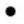 Тұтынушының сұрақтары мен мәселелеріне мән бермейді;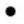 Қызмет көрсету сапасын жақсарту бойынша белсенділік танытпайды. 
Қызметті тұтынушыға ақпараттандыру
E-2;
E-3 (құрылымдық бөлімшенің басшысы). 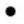 Бағыныстағыларды қызмет алушыларды қолжетімді ақпараттандыруға бағдарлайды;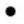 Тұтынушыға ақпараттарды құрметпен және игілікпен жеткізеді;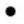 Қызмет тұтынушыларының пікірін құрметтейді.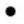 Бағыныстағылармен қызмет алушыларды ақпараттандыру бойынша жұмыс жүргізбейді;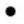 Тұтынушыға ақпараттарды жеткізбейді немесе немқұрайлы және жақтырмай жеткізеді;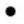 Қызмет тұтынушыларының пікірін елемейді.
Қызметті тұтынушыға ақпараттандыру
E-4.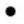 Қызмет алушыларды ақпараттандырудың тиімді тәсілдерін қолданады;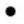 Тұтынушыға ақпаратты қолжетімді ауызша және жазбаша түрде жеткізеді;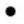 Көрсетілетін қызметтер туралы ақпаратты уақтылы қабылдай және жібере алады.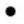 Қызмет алушыларды ақпараттандырудың тиімсіз тәсілдерін қолданады;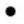 Тұтынушыға ақпаратты ауызша және жазбаша түрде жеткізбейді немесе түсініксіз жеткізеді;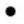 Көрсетілетін қызметтер туралы ақпаратты уақтылы қабылдай және жібере алмайды.
Жеделділік
E-2;
E-3 (Құрылымдық бөлімшенің басшысы). 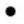 Жұмыстың жаңа бағыттарын пайдалану жөніндегі ұсыныстарды қарайды және басшылыққа енгізеді; 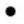 Болып жатқан өзгерістерге талдау жасайды және жұмысты жақсарту бойынша уақтылы шаралар қабылдайды;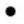 Өзгерістерді дұрыс қабылдауды өзінің үлгі өнегесімен көрсетеді. 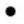 Жұмыстың жаңа бағыттарын пайдалану жөніндегі ұсыныстарды қарамайды және басшылыққа енгізбейді; 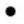 Болып жатқан өзгерістерге талдау жасамайды және жұмысты жақсарту бойынша шаралар қабылдамайды;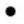 Болып жатқан және күтілмеген өзгерістер кезінде өзін-өзі бақыламайды. 
Жеделділік
E-4.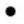 Жұмысты жақсарту жөнінде ұсыныстар енгізеді;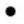 Оларды енгізудің жаңа бағыттары мен әдістерін үйренеді; 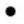 Өзгеріс жағдайларында өзін -өзі бақылайды; 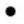 Өзгеріс жағдайларында тез бейімделеді. 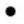 Жұмыстың қолданыстағы рәсімдері мен әдістерін ұстанады;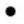 Жаңа бағыттар мен әдістерді зерттеп оларды енгізбейді;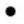 Өзгеріс жағдайларында өзін-өзі бақылай алмайды;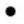 Өзгеріс жағдайларында бейімделмейді немесе баяу бейімделеді.
Өздігінен даму
E-2;
E-3 (Құрылымдық бөлімшенің басшысы). 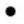 Бағыныстылардың құзыреттер деңгейін жоғарылату бойынша іс-шаралар ұсынады; 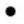 Мақсатқа жету үшін өзінің құзыреттерін дамытады және оларды бағыныстыларда дамыту үшін шаралар қабылдайды; 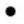 Бағыныстылармен олардың құзыреттерін, оның ішінде дамуды қажет ететін құзыреттерді талқылайды. 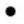 Бағыныстылардың құзыреттер деңгейінің жоғарылауына қызығушылық танытпайды; 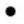 Мақсатқа жету үшін өзінің және бағыныстыларының құзыреттерін дамытпайды; 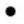 Бағыныстылармен олардың құзыреттерін талқыламайды.
Өздігінен даму
E-4.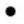 Жаңа білімдер мен технологияларға қызығушылық танытады; 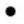 Өзіндігінен дамуға ұмтылады, жаңа ақпараттар мен оны қолданудың әдістерін ізденеді; 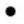 Тәжірибеде тиімділікті арттыратын жаңа дағдыларды қолданады. 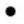 Жаңа білімдер мен технологияларға қызығушылық танытпайды; 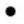 Өзіндігінен дамуға ұмтылмайды, жаңа ақпараттар мен оны қолдану әдістерімен қызықпайды; 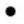 Өзінде бар дағдылармен шектеледі.
Адалдық
E-2;
E-3 (Құрылымдық бөлімшенің басшысы). 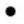 Белгіленген стандарттар мен нормалардың, шектеулер мен тыйымдардың сақталуын бақылайды; 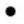 Ұжымның мүддесін өз мүддесінен жоғары қояды; 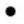 Жұмыста табандылық танытады; 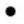 Ұжымдағы сыйластық пен сенім ахуалын қалыптастырады; 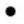 Ұжымда белгіленген стандарттар мен нормалардың, шектеулер мен тыйымдардың орын алуына жол береді;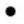 Өз мүддесін ұжым мүддесінен жоғары қояды; 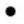 Жұмыста табандылық танытпайды; 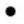 Ұжымдағы сыйластық пен сенім ахуалын қалыптастырмайды;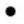  Бағыныстылардың іс-әрекетінде шынайылық және әділеттілік принциптерін сақтауды қамтамасыз етеді;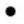 Риясыздық, әділдік, адал ниеттілік, сондай-ақ, жеке тұлғаның намысы мен абыройына құрмет таныта отырып, бағыныстылары үшін әдепті мінез-құлықтың үлгісі болады.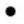 Бағыныстылардың іс-әрекетінде шынайылық және әділеттілік принциптерін сақтауды қамтамасыз етпейді; 
E-4.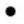 Белгіленген әдептілік нормалары мен стандарттарына сүйенеді; 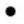 Өзінің жұмысын адал орындайды; 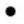 Өзін адал, қарапайым, әділ ұстайды, басқаларға сыпайылық және биязылық танытады. 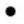 Белгіленген әдептілік нормалары мен стандарттарына сай келмейтін мінез-құлықтар танытады; 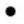 Өзінің жұмысын орындау барысында немқұрайлылық білдіреді; 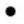 Өзін адалсыз, шамданған және басқаларға дөрекілік және менсізбеушілік қасиеттерін танытады;
Стресске орнықтылық
E-2;
E-3 (Құрылымдық бөлімшенің басшысы). 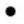 Сынға сабырлықпен қарайды және негізді болған жағдайда, кемшіліктерді жою жөнінде шаралар қабылдайды.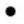 Сынға сабырсыз қарайды және негізді болған жағдайда, кемшіліктерді жою жөнінде шаралар қабылдамайды.
Стресске орнықтылық
E-4.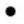 Сынға сабырлықпен қарайды және негізді болған жағдайда, кемшіліктерді жою жөнінде шаралар қабылдайды.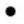 Сынға сабырсыз қарайды және негізді болған жағдайда, кемшіліктерді жою жөнінде шаралар қабылдамайды.
Жауапкершілік
E-2;
E-3 (Құрылымдық бөлімшенің басшысы). 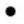 Құрылымдық бөлімше қызметін ұйымдастыруды жеке жауапкершілігіне алады. 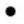 Құрылымдық бөлімшенің қызметін ұйымдастыру жауапкершілігін басқа лауазымды тұлғаға артады. 
Жауапкершілік
E-4.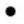 Өз ісі мен нәтижелері үшін жауаптылықта болады.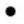 Өз ісі мен нәтижелері үшін жауаптылықты басқа тұлғаға артады.
Бастамашылдық
E-2;
E-3 (Құрылымдық бөлімшенің басшысы). 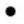 Қызмет тиімділігін жоғарылатуға бағытталған инновациялық тәсілдерін және шешімдерін ендіру бойынша ұсыныстарды талдайды және енгізеді. 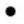 Қызмет тиімділігін жоғарылатуға бағытталған инновациялық тәсілдерін және шешімдерін ендіру бойынша ұсыныстарды талдамайды және енгізбейді. 
Бастамашылдық
E-4.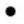 Ұсыныстар мен бастамаларын енгізеді және өзінің негізгі міндеттерінен басқа қосымша жұмыстарды орындайды.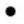 Ұсыныстар мен бастамаларын енгізбейді және өзінің негізгі міндеттерінен басқа қосымша жұмыстарды орындамайды.Үржар аудандық мәслихатының 
2018 жылғы 20 наурыздағы 
№ 25-263/VI шешіміне 
5-қосымша Нысан"БЕКІТЕМІН" 
Үржар аудандық мәслихат 
хатшысы 
_________________________ 
(тегі, аты-жөнінің бірінші әріптері) 
күні _____________________ 
қолы _____________________ 
№
р/с
Қызметшілердің тегі, аты, әкесінің аты (болған жағдайда)
Бағалау нәтижелері туралы мәлімет
Бағалау нәтижелері комиссиямен түзетілуі (бар болған жағдайда)
Комиссияның ұсыныстары
1.
2.
...